IEEE P802.11
Wireless LANsCID 1334 & 1335DiscussionNote: P2304 refers to D1.0 which is in D1.4 on page 2464.Context D1.4 2464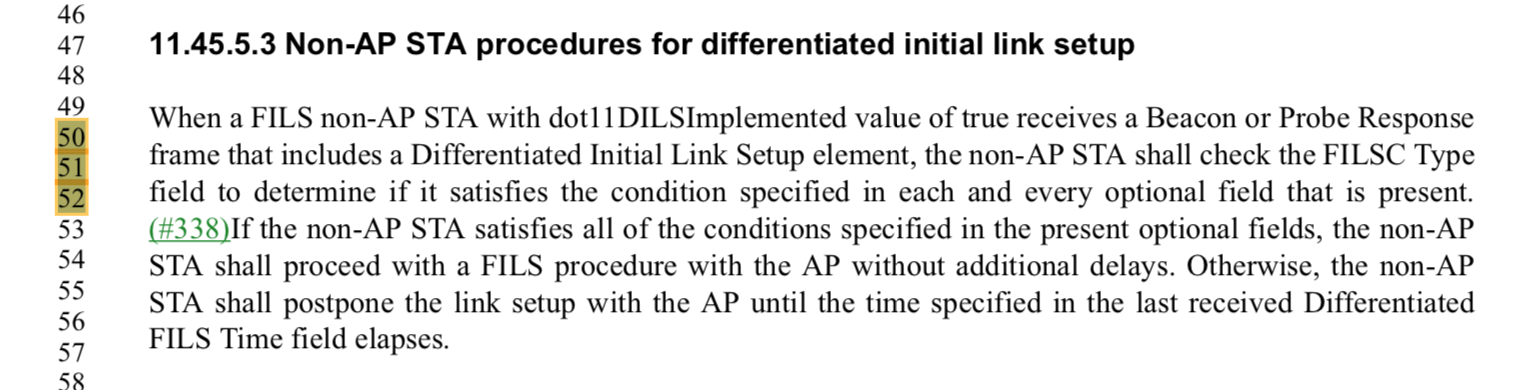 This indirectly refers back to the DILS element (D1.5 Cls. 9.4.2.186). This element contains two conditions referred to in the above paragraph.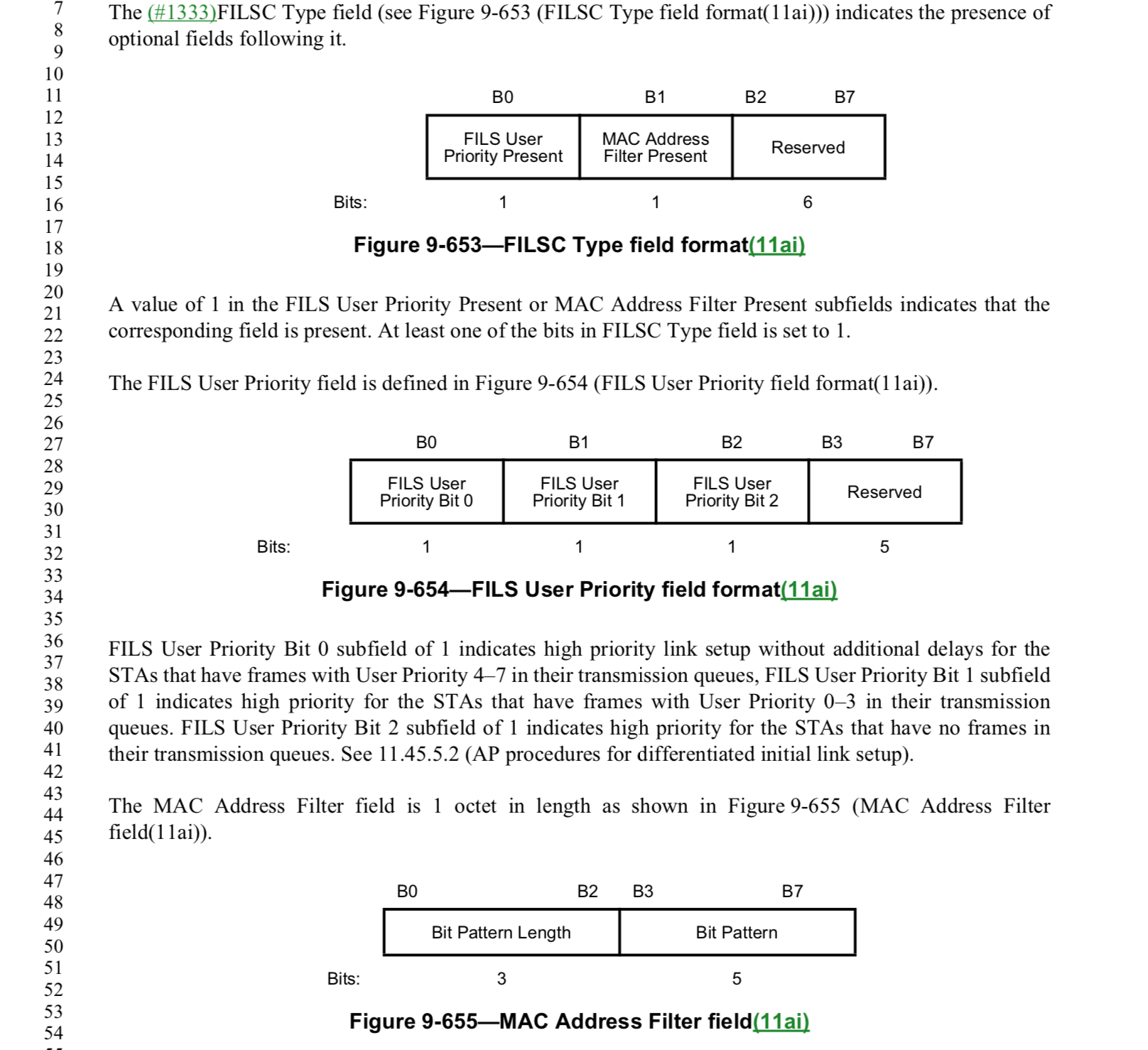 First, it as assured that at least one of the two optional elements specifying a condition, is present (see line 21).Cls. 11.45.5.3 specifies the criteria in order to proceed with FILS, i.e. a non-AP STA has to satisfy each and every “condition”.Those conditions are given as part of the DILS element referenced in Cls. 11.45.5.3. This element defines conditions via the FILS User Prioriy (field) and MAC Address Filter (field). The description of those fields explains how to interpret the conents of the fields and how to determine if the condition specified via the field is “true”.Proposed Resolution:REECTCls. 11.45.5.3 specifies the criteria in order to proceed with FILS, i.e. a non-AP STA has to satisfy each and every “condition”.Those conditions are given as part of the DILS element referenced in Cls. 11.45.5.3. This element defines conditions via the FILS User Prioriy (field) and MAC Address Filter (field). The description of those fields explains how to interpret the conents of the fields and how to determine if the condition specified via the field is “true”.Please refer to for a ..LB232 CIDs1334 and 1335 – Proposed Comment ResolutionLB232 CIDs1334 and 1335 – Proposed Comment ResolutionLB232 CIDs1334 and 1335 – Proposed Comment ResolutionLB232 CIDs1334 and 1335 – Proposed Comment ResolutionLB232 CIDs1334 and 1335 – Proposed Comment ResolutionDate:  2018-09-12Date:  2018-09-12Date:  2018-09-12Date:  2018-09-12Date:  2018-09-12Author(s):Author(s):Author(s):Author(s):Author(s):NameAffiliationAddressPhoneemailMarc EmmelmannSELF;Koden-TIBerlin, Germanyemmelmann@ieee.orgHitoshi MoriokaSRC Software2-14-38 Tenjin, Chuo-ku, Fukuoka 810-001 JAPANhmorioka@src-soft.comCIDClause Number(C)PageCommentProposed Change133411.45.5.32304.59" the non-AP STA shall check the FILSC Type

field  to  determine  if  it  satisfies  the  condition  specified  in  each  and  every  optional  field  that  is  present" -- no specification is given of how optional fields encode a condition and how these conditions are deemed satisfiedDelete Subclauses 11.45.5 and 9.4.2.185133511.45.5.32304.59" the non-AP STA shall check the FILSC Type

field  to  determine  if  it  satisfies  the  condition  specified  in  each  and  every  optional  field  that  is  present" -- no specification is given of how optional fields encode a condition and how these conditions are deemed satisfiedAdd text to describe what condition has to be met for each of the optional fields (and also state what happens if no optional fields are present)